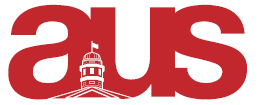 Report of the VP External to AUS Council 10/17/2016Committees UpdateACE – Arts Community EngagementACE will be having a pad and tampon drive this Nov 25th – 28th! Please donate what you can; it will be in support of the Woman’s Centre of Montreal and 16 Days of Activism against gender violence. We will be tabling in Leacock on the 25th from 10am – 5pm, and Monday the 28th from 10am – 6pm. Otherwise, I will be leaving a donation box in the AUS Office (B12).  We’re also thinking of pursuing a “Grateful Garment” project, which seeks to provide survivors of sexual assault with clothes/items in hospitals and crisis centers. Other plans: something for Breast Cancer awareness this semester. International Student Affairs Commission 	ISAC is planning a wine and cheese for info/promo. They also plan on putting a FB page up as soon as we have a logo. Mental Health Commission	MHAUS is looking for individuals to participate in a video series we plan on filming who have had past experiences with regards to Mental Health. If any of you are interested, please send an email to either myself or the president. We also hope to table in Leacock to promote the recent change in McGill’s Mental Health Policy. Sponsorship Committee	We recently contracted with Warner Bro’s to advertise for Fantastic Beasts and Where to Find Them, two winners were chosen! Career Coordinator 	Grad fair was a success! I’m still in the process of having photos put up. I have just accepted the position to co-chair MASEC, the McGill Alumni and Student Engagement Council, to work on personal goals to improve Alumni/Undergrad communication in the AUS. I have also begun planning for Work Your B.A., which will be happening in January/February. Respectfully Submitted,Kia Kouyoumjian VP External 